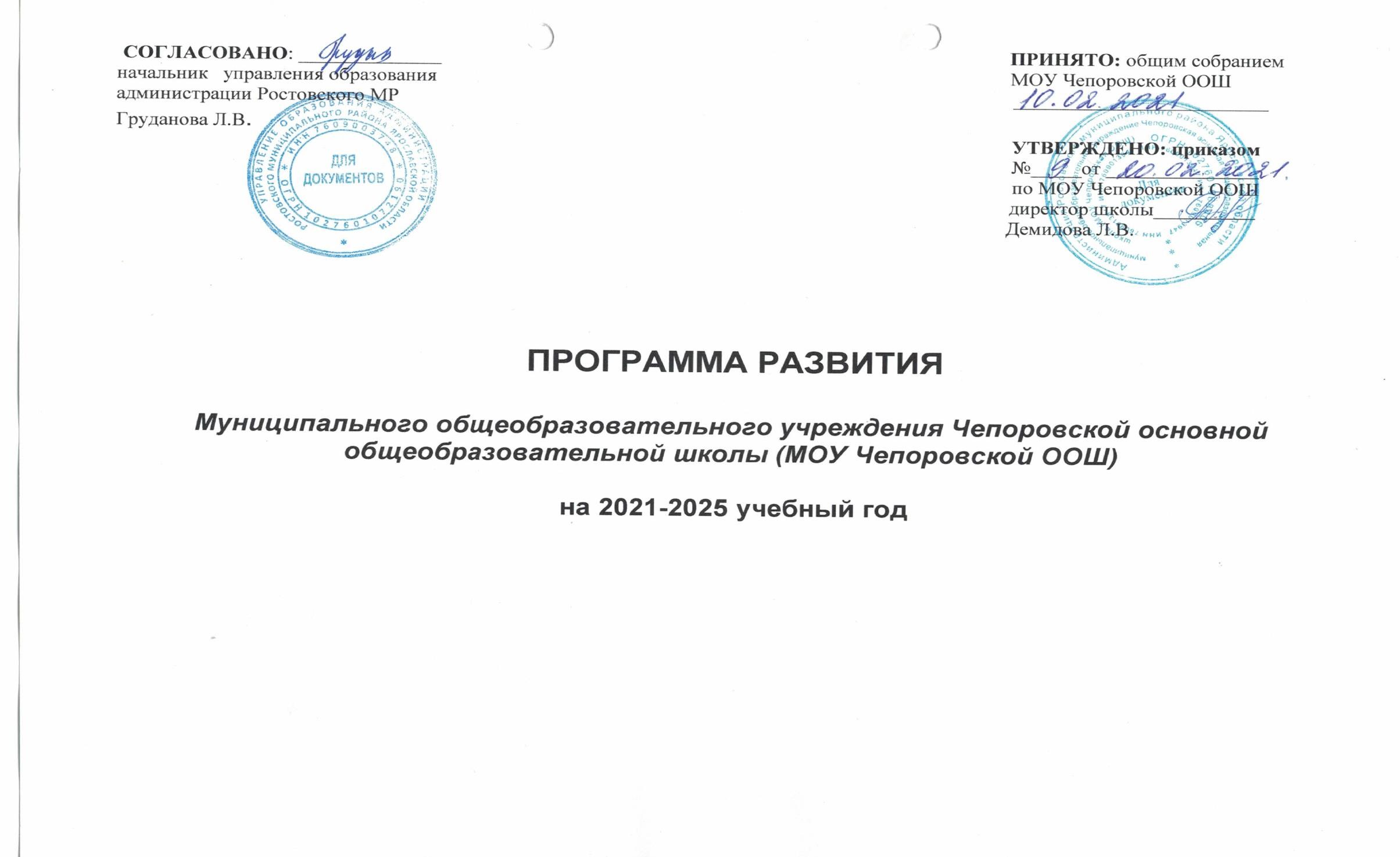 Паспорт программы развития Муниципального общеобразовательного учреждения Чепоровская основная общеобразовательная школа 1. ИНФОРМАЦИОННАЯ СПРАВКА О ШКОЛЕ. 	Полное наименование образовательного учреждения  	Муниципальное  общеобразовательное учреждение Чепоровская основная 	в соответствие с Уставом  	общеобразовательная школа  Год открытия                                                                                           1988 г.              Школа расположена в 50 км от районного центра г.Ростова  Ярославской области.   Социокультурная среда образовательной организации: на территории деревни  находится  Чепоровский ДК, ООО «Фатьяновский», сельская  библиотека, ФАП.            Школа для детей и жителей  села является не только учебным центром, но и культурно –досуговым. Родители, часто занятые социально – бытовыми вопросами, не уделяют должного внимания  своим детям и являются пассивными участниками образовательного процесса.  В тоже время есть родители, которые желают дать всестороннее развитие своим детям, желают, чтобы их дети после школы поступали в средне-специальные учебные заведения или продолжали обучение в 10 классе Петровской СОШ. Эти родители   активнее участвуют в  школьной жизни детей, достаточно ясно представляют образовательные потребности и являются помощниками педагогическому коллективу в вопросах воспитания и образования детей. Социальный паспорт школы  2021-2025 учебный год Организация образовательного процесса:  Контингент учащихся по ступеням:  Всего –9 классов, 27 учащихся:  1 ступень : 4 класса -12  чел, 2 ступень :5 классов 15 чел., дошкольная группа  (Группа кратковременного пребывания)- 8 человек.   Режим работы: 1 смена, 1-9 классы- пятидневка, начало занятий - 8.30,  продолжительность урока – 40 мин.;1-9  классы обучаются по ФГОС. Кадровые ресурсы:  Школа укомплектована кадрами полностью. Работает вспомогательная педагогическая служба:  социальный педагог, учитель-дефектолог. Содержание образовательного процесса: Обучение в школе осуществляется на основе образовательных программ, рекомендованных Министерством образования Российской Федерации, разработанным на основе государственных образовательных стандартов.  Типы программ,  реализуемых школой:  развивающие, традиционные, На I ступени обучения (1-4 классы) образовательный процесс строится в соответствие с ФГОС на основе УМК «Школа России». 	На 	II 	ступени 	обучения 	образовательный 	процесс 	строится 	на 	основе 	ФГОСУчителями школы широко используются ведущие педагогические технологии: личностно-ориентированные; информационно коммуникативные; проблемные; проектные; интегрированные; организуется  исследовательская и проектная деятельность учащихся на уроках и во  внеурочное время.  Образовательное учреждение обеспечивает открытость и доступность информации о школе, информирование общественности, родителей  не только через информационные стенды, но и через сайт школы. Сотрудничество: Центр внешкольной работы г. Ростова, Спортиная школа, СЮТУР, Чепоровский ДК, сельская библиотека д.Чепорово , МОУ центр «Содействие».Материально-техническая база: Обучение в школе ведется в соответствии с разработанными и утвержденными рабочими программами. Успешная реализация этих программ обеспечивается наличием соответствующего методического сопровождения. Результаты обучения по итогам сдачи ОГЭ практически совпадают с годовыми оценками. Учащиеся школы участвуют в  международных,  областных, муниципальных предметных олимпиад, конкурсах, соревнованиях, но с каждым годом детей, желающих участвовать в соревнованиях и олимпиадах становится все меньше.  На протяжении ряда лет коллектив школы показывает стабильные результаты учебной работы. Качество обученности в среднем  по школе составляет 34%. Динамика качества обучения учащихся школы (без детей с ОВЗ) Выпускники 	школы 	показывают 	неплохие 	результаты 	обучения, 	соответствующие 	их 	образовательным возможностям: Результаты основного государственного экзамена (ОГЭ)  Анализируя качество образования  в МОУ Чепоровской ООШ  за последние три года,  мы определили «болевые точки» образовательной системы школы:  -количество детей в школе год от года уменьшается и это закономерный процесс, на который школа не в силах повлиять -  население стареет, молодежь, способная устроиться в городе на учебу, работу, в родном селе не остается, т.к. нет рабочих мест; в последние годы в деревне проживают в основном  инфантильные, безынициативные  люди, которые сами учились посредственно. Они не могут сформулировать запрос к образовательному учреждению, не могут смотивировать на получение более качественного образования своих детей; профессиональный рост отдельных педагогических работников отстает от новых тенденций развития отечественного образования: педагоги   школы не прикладывают достаточных усилий (в форме современных педтехнологий), не развивают  самостоятельность  в учебной деятельности (в силу малочисленности классов) у обучающихся,  не уделяют должного внимания повышению учебной мотивации. И как следствие,  дети не желают участвовать в олимпиадах, конкурсах, соревнованиях. В последние годы значительно ухудшилось качество чтения наших детей (низкая скорость, ошибки при чтении, неумения работать с текстами) и как следствие – снижение качества образования. На  образование современных детей существенным образом влияет качество чтения, ибо чтение в современном информационном обществе носит «метапредметный» характер, а умения чтения относятся к универсальным учебным действиям.  нормативно-правовая база не является исчерпывающей для решения современных актуальных проблем участников образовательных отношений в связи с расширением их прав и обязанностей;   содержание и организация образовательного процесса не в полной мере отвечает новым целям и задачам формирования современного гражданина России;  инфраструктура школы имеет ряд проблем в обеспечении полного соответствия требованиям безопасности и здоровьесбережения (отраженные в СанПиНах и других нормативных документах);  социум не всегда откликается на потребности школы в расширении пространства социализации школьников и взаимной ответственности за результаты образования.  К числу «сильных» сторон ОУ следует отнести: Достаточно высокая теоретическая подготовка  педагогов; Благоприятный психологический климат в педагогическом  и ученическом коллективах;  Высокая  эффективность воспитательной и спортивно – массовой работы; МОУ Чепоровская ООШ  является членом проблемной группы межрегиональной научной лаборатории «Педагогика сельской школы» при НЦ РАО при  ЯГПУ им. К.Д. Ушинского по теме «Организация образовательного процесса в разновозрастных группах» и     «Эффективные практики развития детско-взрослых отношений в условиях сельской малочисленной школы»Результативность работы школы в течение трех лет: Основные показатели работы школы. Динамика качества обучения учащихся школы (без детей с ОВЗ) Результаты итоговой аттестации  в целом по школе Результаты основного государственного экзамена (ОГЭ) Динамика результатов ГИА в 9 классе Учащиеся школы ежегодно участвуют в олимпиадах, интеллектуальных играх и конкурсах различного уровня.   Анализируя  результаты работы школы,  мы пришли к выводу: МОУ Чепоровская ООШ в целом успешно реализует цели и задачи образовательной деятельности. Однако за последние три года   показатели качества образования нестабильны.  Отдельные выпускники 9 класса только со второй попытки смогли сдать выпускные экзамены. Результаты школьного этапа Всероссийской олимпиады школьников не дают возможность нашим ученикам принять участие в муниципальном этапе. Определенные проблемы, выявляющиеся из статистической информации, актуализируют необходимость инновационных преобразований различных компонентов образовательного процесса, образовательных отношений, ресурсного обеспечения и взаимодействия школы с социумом. Ежегодный самоанализ деятельности школы за предыдущий период, выявление собственного потенциала, анализ Федерального Закона «Об образовании» в Российской Федерации» и ФГОС, а также ориентация на реализацию актуального современного социального заказа позволяет сформулировать следующие направления совершенствования образовательного пространства МОУ Чепоровская ООШ в соответствие с настоящей Программой: Приведение нормативно-правовой базы школы в соответствие с требованиями ФЗ №273-ФЗ и ФГОС ДО и ООО  ; Оптимизация системы профессионального роста педагогических работников в рамках ФГОС; Дальнейшее развитие содержания и организации образовательного процесса; Обновление инфраструктуры школы; Совершенствование системы взаимодействия школы с внешней средой. Признание этих приоритетов составляет объективную основу дальнейшей деятельности образовательного учреждения в направлении перспективных системных преобразований, что и лежит в основе настоящей Программы развития на 2020-2021 гг. (далее Программы). Данные направления дальнейшего совершенствования образовательной системы школы заявлены в миссии, цели и задачах настоящей Программы, механизмах ее реализации. 2. Концепция развития школы Аналитическое и прогностическое обоснование Программы Главная идея, положенная в основу концепции развития  МОУ Чепоровской ООШ –  формирование компетентной, духовно- нравственной личности, способной к самоопределению в обществе через взаимодействие с субъектами внешней среды.  Обострение социально-экономических проблем в России и, как следствие, ухудшение демографической ситуации на селе привели к образованию классов с низкой наполняемостью, школа стала малокомплектной.  Недостатки малокомплектной школы: объединение классов в классы- комплекты; безальтернативность образовательного пространства; отсутствие в социальной инфраструктуре отдаленных сельских округов других образовательных учреждений лишает ученика сельской школы возможностей дополнительного образования; недостаточное оснащение школ современным оборудованием; малочисленность учительского состава; малочисленность родительского коллектива; полифункциональность деятельности сельского учителя. Многопредметность и многопрофильность преподавания (многие учителя ведут предметы не по своей специальности); особые социальные условия жизнедеятельности сельской школы обусловили необходимость выполнения школой многочисленных социально-педагогических функций; малочисленность сельской школы затрудняет и  ограничивает выбор форм и методов воспитания и обучения в коллективе; «педагогическое одиночество» – ситуация, когда при недостаточно развитой сети дорог и транспортных трудностях учителя крайне редко посещают уроки по своей специальности в других школах, а значит, не имеют возможности изучения опыта своих коллег. В то же время малокомплектная школа становится более гибкой и мобильной, имеет большие возможности в поиске альтернативных форм организации образовательного процесса и его направленности на личность. Главными  преимуществами такой школы являются:  небольшая наполняемость классов; возможность более тесного общения учителей и педагогов; возможность постоянного разновозрастного общения детей; более тесная связь с родителями; тесная связь с народными традициями; большая значимость трудового воспитания; связь с природой потенциально обладает более широкими возможностями использования этого фактора в           образовательном процессе. Все эти особенности МСШ создают предпосылки для того, чтобы создать в школе атмосферу психологического комфорта, сделать образовательно-воспитательный процесс более эффективным. Обладая ценностью индивидуального развития человека, школа становится организатором развивающей учебно-воспитательной среды, главное назначение которой состоит в том, чтобы в этой среде каждый воспитанник дошкольной группы и обучающийся, по возможности, начал проявлять свою мыслительную активность в рассуждении, воображении, догадках, в коммуникации, мотивированно включаясь в различные виды работы. Создание развивающего пространства в школе позволяет ребенку осознать собственные возможности, проявить компетенции, необходимые для успешной социализации. При организации образовательного процесса необходимо учитывать специфику сельского социума: сельская школа, объединяя интеллигенцию, является образовательным и культурным центром, оказывает значительное влияние на формирование духовного облика жителей села; на селе сохраняется более низкий уровень образования родителей, следовательно, более низкий уровень культуры взрослых, которые окружают ребенка - это сказывается на развитии      способностей, уровне знаний и кругозоре детей; ограничены возможности для самообразования и самостоятельного культурного роста: меньше фонды библиотек, меньше кружков по интересам, мало СМИ, сложнее попасть в театры, музеи - этот фактор оказывает влияние не только на детей, но и на педагогов;  сельский школьник более приближен к природной среде - это положительно влияет на формирование личности ребенка, но постепенно теряются традиции сельского жителя, самобытность языка; ограничивается круг общения детей, развитие их коммуникативных умений, способности быстро ориентироваться в новой среде.  Одной из главных задач школы является удовлетворение образовательных запросов детей и их родителей (законных представителей) через повышение качества образования, решение проблем гармоничного вхождения школьников в социальный мир и налаживания ответственных взаимоотношений с окружающими их людьми. Стратегической целью Программы развития МОУ Чепоровской ООШ является создание условий для получения качественного дошкольного, начального и основного общего образования обучающимся в соответствии с индивидуальными возможностями и потребностями личности, в условия  сельского социума. Приоритетные направления Программы развития: Обеспечение уровня  образования, соответствующего современным требованиям. Совершенствование системы воспитания Укрепление ресурсной базы школы с целью обеспечения  её  эффективного развития. Укрепление социального партнерства      Задачи:  Создание условий эффективного развития школы, направленную на повышение  качества образования через повышение профессиональной компетентности учителя, совершенствование системы управления качеством образования, повышение системы учебной мотивации обучающихся, формирование ключевых компетенций обучающихся, и в первую очередь читательской грамотности,             читательской компетентности; Обеспечение преемственности в системе дошкольного и школьного образования, начальной и основной           школы; Обновление системы воспитания, разработка и реализация рабочей Программы воспитания МОУ           Чепоровской ООШ; Внедрение инновационных технологий в образовательный процесс;  За последние годы в школе накоплен положительный опыт локальных изменений, которые дали возможность  учреждению сделать шаг вперёд: накоплен опыт организации учебного процесса в форме разновозрастных занятий; работая  над методической темой школы «Формирование ключевых компетенций обучающихся  в условиях организации образовательного процесса СМШ» продвинулись в  плане реализации ФГОС: формирование метапредметных и личностных результатов у обучающихся; в учебной и внеурочной  деятельности используем современные педагогические технологии  (в том числе ИКТ);  работая над «Программой перехода школы в эффективный режим работы» осваиваем стратегию смыслового чтения, как ведущей компетенции, направленной на  повышение образовательных результатов.  Вышеуказанные результаты нашей работы  указывают на то, что школа должна перейти на новый уровень своего развития. Наступает время изменений, которые затрагивают все сферы школьной жизни. Таким образом, миссия школы заключается в следующем: Обеспечение условий для получения основного общего образования каждым обучающимся на  максимально возможном и качественном уровне в соответствии с индивидуальными возможностями и потребностями личности. Содействие в адаптации ученика к условиям жизни, к реалиям общественного развития, его   профессиональному самоопределению; удовлетворение образовательных потребностей учащихся, родителей. Исходя из Концепции развития школы и с учетом запросов и проблем современного общества, мы выстраиваем модель выпускника по уровням обучения. Выпускник начального уровня обучения должен: освоить общеобразовательные программы по всем предметам школьного учебного плана на уровне требований федерального государственного образовательного стандарта к уровню подготовки выпускников начальной школы; овладеть навыками учебной деятельности; уметь работать по заданному алгоритму, овладеть пооперационным контролем учебной работы, своей и товарища, оценивать учебные действия(свои и чужие) по образу оценки учителя; овладеть разными видами чтения: выборочным, комментированным и по ролям. Темп чтения– 80-90 слов в минуту; уметь работать со словарями, при изучении нового материала самостоятельно составлять план,схемы, таблицы, варианты опорных сигналов, при контроле своей работы уметь обращаться к различным источникам информации;  в технике устной и письменной речи: отвечать на вопросы личного характера, связанные с темой; вести диалог на основе увиденного: картины, видеофильма, иллюстраций; уметь отвечать по готовому плану; самостоятельно строить небольшой рассказ; уметь пересказать главное из прочитанного текста; уметь передавать свое впечатление   о радио- теле- видео передачах; в технике письменной речи владеть новыми видами письменных работ: письмо товарищу, дневниковые записи и т.д.; овладеть основами личной гигиены, соблюдать режим дня;  овладеть основами трудовых навыков: дежурство по классу. Выпускник, получивший основное общее образование, это человек: освоивший общеобразовательные программы по всем предметам школьного учебного плана на уровне требований         федерального государственного образовательного стандарта; овладевший знаниями в области культуры, истории России, истории православия, гражданин и патриот своей родины; активный, целеустремленный, умеющий преодолевать трудности, отстаивать свою точку зрения; любящий свою семью, почитающий родителей, гуманный и милосердный; владеющий культурой общения и поведения, культурой быта и эстетическим вкусом; социально активный, готовый нести ответственность за свои действия, имеющий чувство собственного достоинства; уважающий традиции народов России, национальные убеждения и религиозные обычаи людей;  здоровый физически, психически  и духовно; обладающий глубокими и прочными знаниями по различным дисциплинам, развитым интеллектом;  трудолюбивый  и способный к самореализации в различных видах деятельности;  определивший дальнейшую траекторию своего обучения.  Реализация «модели  выпускника» каждого уровня образования невозможна без соответствия педагога определенному профессиональному стандарту. С учетом «Профессионального стандарта педагога» определена следующая  «Модель педагога»:педагог МОУ Чепоровской ООШ- это человек владеющий современными формами и методами обучения и воспитательной работы, умеющий их профессионально использовать в различных видах деятельности ребенка (учебной, игровой, трудовой, спортивной, художественной и т.д.);  умеющий устанавливать четкие правила поведения учащихся в соответствие со школьным уставом и правилами поведения в школе, эффективно регулировать поведение учащихся для обеспечения безопасной образовательной среды;  эффективно управляющий учебным коллективом с целью вовлечения учеников в процесс обучения и воспитания, мотивируя их учебно-познавательную деятельность;  - профессионально ставящий воспитательные цели и задачи, способствующие развитию учеников, независимо от их способностей, характера, культурных различий, половозрастных и индивидуальных особенностей, определять педагогические пути их достижения; - признающий достоинство каждого ученика, понимая и принимая его; - поддерживающий конструктивные воспитательные усилия родителей (законных представителей) учащихся, привлекающий семью к решению вопросов воспитания ребенка; - конструктивно взаимодействующий с другими педагогами и специалистами в решении воспитательных задач; - поддерживающий в детском коллективе деловую дружелюбную атмосферу, демонстрируя образцы толерантности; - умеющий защищать достоинство и интересы учащихся, помогать детям, оказавшимся в конфликтной ситуации и/или неблагоприятных условиях; - поддерживающий уклад, атмосферу и традиции школьной жизни, внося в них свой положительный вклад; - способный адекватно анализировать свою профессиональную деятельность, определять и реализовывать пути ее непрерывного совершенствования. Настоящая Программа определяет систему общих педагогических требований, соответствие которым обеспечит эффективное участие всех участников образовательных отношений в решении современных задач образования и в качестве ведущих приоритетов выделяет следующие социальные и педагогические понятия:  базовые национальные ценности — основные моральные ценности, приоритетные нравственные установки, существующие в культурных, семейных, социально-исторических, религиозных традициях многонационального народа Российской Федерации, передаваемые от поколения к поколению и обеспечивающие успешное развитие страны в современных условиях;  духовно-нравственное развитие личности гражданина России — осуществляемое в процессе социализации последовательное расширение и укрепление ценностно-смысловой сферы личности, формирование способности человека оценивать и сознательно выстраивать на основе традиционных моральных норм и нравственных идеалов отношение к себе, другим людям, обществу, государству, Отечеству, миру в целом;  духовно-нравственное воспитание личности гражданина России — педагогически организованный процесс усвоения и принятия учащимся базовых национальных ценностей, имеющих иерархическую структуру и сложную организацию.  Настоящая Программа определяет систему принципов реализации Программных мероприятий:  принцип гуманизации – реальное соблюдение прав учителя и ребенка, закрепленных Федеральным законом «Об образовании в РФ», Конвенцией о правах ребенка и другими нормативными документами; утверждение непреходящей ценности общекультурного человеческого достояния, внимание к историческим ценностям, их вкладу в развитие науки, культуры, литературы и искусства; принцип сотрудничества – построение взаимоотношений в школе на основе взаимного уважения и доверия учителей, учеников и родителей в соответствие с принципами ненасильственного общения;  принцип развивающего обучения – отказ от репродуктивных методик и применение методов творческой мыслительной деятельности и самообразования учащихся;  принцип индивидуализации обучения – всесторонний учет уровня способностей каждого ученика, формирование на этой основе личных траекторий развития учащихся; повышение учебной мотивации и развитие познавательных интересов каждого ученика;  принцип дифференциации – выявление и развитие у учеников склонностей и способностей к работе в различных направлениях изучаемых наук и на различном уровне в зависимости от личных качеств обучающихся; формирование классов, групп с учетом индивидуальных особенностей учащихся, что может отражаться в построении учебного плана;  принцип системности – взаимосвязь и взаимодействие всех компонентов образовательного пространства;  принцип вариативности – обеспеченность образовательного процесса содержанием и видами деятельности, выходящими за рамки жесткого учебного плана и предоставляющими учащимся возможность выбора. Реализация Настоящей Программы будет проходить  через следующие направления: совершенствование системы управления качеством образования; повышение качества образования, отвечающее современным требованиям ; педагогически насыщенный образовательный процесс, ориентированный  на реализацию современных задач общего образования и удовлетворение образовательных запросов учащихся и их семей;  безопасное и комфортное образовательное пространство, предусматривающее охрану и развитие здоровья участников образовательных отношений;  информационную открытость для взаимодействия с социумом, что в совокупности создает оптимальные условия для формирования духовно-нравственной, социально адаптированной личности гражданина Российской Федерации.  Настоящая Программа определяет систему общих педагогических требований, соответствие которым обеспечит эффективное участие всех участников образовательных отношений в решении современных задач образования и в качестве ведущих приоритетов выделяет следующие социальные и педагогические понятия:  базовые национальные ценности — основные моральные ценности, приоритетные нравственные установки, существующие в культурных, семейных, социально-исторических, религиозных традициях многонационального народа Российской Федерации, передаваемые от поколения к поколению и обеспечивающие успешное развитие страны в современных условиях;  духовно-нравственное развитие личности гражданина России — осуществляемое в процессе социализации последовательное расширение и укрепление ценностно-смысловой сферы личности, формирование способности человека оценивать и сознательно выстраивать на основе традиционных моральных норм и нравственных идеалов отношение к себе, другим людям, обществу, государству, Отечеству, миру в целом;  духовно-нравственное воспитание личности гражданина России — педагогически организованный процесс усвоения и принятия учащимся базовых национальных ценностей, имеющих иерархическую структуру и сложную организацию.  Таким образом, Программа развития  школы направлена на решение проблем гармоничного вхождения школьников в социальный мир и налаживания ответственных взаимоотношений с окружающими их людьми. Модель желаемой школы  нам видится в следующем образе. Это сельская школа, способная реализовать задачи современного образования и воспитания, создающая все условия для личностного и образовательного роста ребенка, обеспечивающая доступность качественного дошкольного, начального и основного общего образования в интеграции с дополнительным образованием. В этой школе эффективно используются инновационные программы; высок процент воспитателей и учителей, владеющих современными образовательными технологиями; создаются равные стартовые возможности для всех воспитанников и учащихся; создается безопасная среда для комфортного пребывания всех участников образовательного процесса; обеспечивается положительная динамика показателей сохранения здоровья на всем периоде пребывания и обучения детей в школе; реализуются возможности государственно 3. ПЛАН  РЕАЛИЗАЦИИ  ПРОГРАММЫ  РАЗВИТИЯ Стратегия и тактика перевода МОУ Чепоровская ООШ в новое состояние «Именно в школе должна быть сосредоточена не только интеллектуальная, но и гражданская, духовная и культурная жизнь обучающегося. Отношение к школе как единственному социальному институту, через который проходят все граждане России, является индикатором ценностного и морально-нравственного состояния общества и государства», - отмечено в «Концепции духовно-нравственного развития и воспитания личности гражданина России». Это еще раз подчеркивает, что современное обновление образовательной системы школы должно не просто строиться на основе актуальной нормативно-правовой базы, но и предусматривать решение целей и задач духовно-нравственного развития и воспитания в рамках правового поля. Федеральный закон «Об образовании в РФ» определяет цель и задачи Программы развития МОУ Чепоровской ООШ на 2021-2025 гг., в которой прописаны система мероприятий по их реализации и контролю Целью настоящей Программы является: Создание условий для получения качественного основного общего образования обучающихся в соответствии с индивидуальными возможностями и потребностями личности в условиях сельского социума . Для достижения стратегической цели должны быть решены следующие задачи: Обновление системы управления школой в соответствие с тенденциями развития управленческой науки и требованиями Федерального закона № 273-ФЗ. Оптимизация системы профессионального и личностного роста педагогических работников как необходимое условие современных образовательных отношений. Обновление организации, содержания и технологий образовательного процесса в целях создания оптимальных условий для формирования духовно-нравственной, социально адаптированной и профессионально ориентированной личности гражданина Российской Федерации. Обеспечение информационной открытости образовательного пространства школы в целях привлечения партнеров социума для обновления инфраструктуры и содержания образовательного процесса Каждая из задач Программы носит комплексный характер и предусматривает реализацию следующих направлений развития образовательной системы школы. Решение стратегической задачи «Обновление системы управления школой в соответствие с тенденциями развития управленческой науки и требованиями Федерального закона № 273-ФЗ» обеспечивается за счет осуществления программных мероприятий по следующим основным направлениям: обновление нормативно-правовой документации школы; совершенствование механизмов управления школой на основе современных нормативно-правовых требований и научно-методических рекомендаций; разработка и внедрение системы мониторинга результативности реализуемой образовательной системы. Решение стратегической задачи «Оптимизация системы профессионального и личностного роста педагогических работников как необходимое условие современных образовательных отношений» обеспечивается за счет реализации следующих программных мероприятий: обновление системы непрерывного профессионального образования педагогических кадров в целях оптимальной реализации ФЗ № 273-ФЗ и ФГОС общего образования (по этапам); освоение педагогами современного законодательства в сфере образования, содержания, форм, методов и технологий организации образовательного процесса; создание современной системы оценки и самооценки профессионального уровня педагогов по результатам образовательного процесса. Решение стратегической задачи «Обновление организации, содержания и технологий образовательного процесса в целях создания оптимальных условий формирования духовно-нравственной, социально адаптированной и профессионально ориентированной личности гражданина Российской Федерации» обеспечивается за счет осуществления программных мероприятий по следующим ведущим направлениям: разработка и реализация образовательных программ в соответствие с современным содержанием образования и с учетом образовательных потребностей и возможностей учащихся; реализация Основных образовательных программ начального и основного общего образования, адаптированных  образовательных программ для детей с ОВЗ, направленных на формирование и развитие гражданской позиции, профессиональной и социальной адаптации учащихся; обновление системы психолого-педагогического сопровождения образовательного процесса в целях создания благоприятных условий реализации ФГОС общего образования; активное использование современных педагогических технологий, в том числе и технологии обучения в РВГ, как одной из ведущих в условиях обучения в малокомплектной (малочисленной) сельской  школе; расширение возможностей дополнительного образования и внеурочной деятельности учащихся в условиях школы; обновление и реализация действенной системы детского самоуправления. Решение стратегической задачи «Обеспечение информационной открытости образовательного пространства школы в целях привлечения партнеров социума к участию в оптимизации условий реализации Федерального закона № 273-ФЗ» обеспечивается за счет организации программных мероприятий по следующим важнейшим направлениям: обновление нормативно-правовой базы и механизмов взаимодействия школы с партнерами социума для обновления инфраструктуры и содержания образовательного процесса; приведение инфраструктуры школы в соответствие с требованиями ФЗ-273, СанПиНов и ФГОС общего образования; активное взаимодействие школы с социумом и образовательным пространством муниципалитета, региона, страны для оптимизации условий реализации ФЗ-273.                 При реализации Программы развития МОУ Чепоровской ООШ на 2020-2025 гг., направленной на создание условий для получения качественного основного общего образования обучающихся в соответствии с индивидуальными возможностями и потребностями личности в условиях сельского социума возможно возникновение рисков (угроз), которые могут снизить эффективность спланированных инновационных изменений. Чтобы исключить подобные риски, настоящая Программа обозначает следующую систему мер по их минимизации. Система мер по минимизации рисков реализации Программы Все эти предусмотренные мероприятия по осуществлению, сопровождению и текущей коррекции Программы развития на 2020-25гг. являются определенной гарантией ее успешной и полноценной реализации. Механизм реализации программы. Механизмом реализации Программы развития школы являются составляющие ее проекты.  Научно-методическое и организационное сопровождение реализации проектов Программы будут осуществлять рабочие группы, созданные из числа администрации и педагогов, учащихся, родителей школы. Разработанная в Программе стратегия развития школы будет использована в качестве основы при постановке целей и задач при разработке годового плана, который будет включать мероприятия по реализации проектов.  Подведение итогов, обобщение достижений, выявление проблем и внесение корректировок в Программу будет осуществляться ежегодно на итоговом педагогическом совете школы.  Будут организованы и проведены семинары по линии методического объединения учителей школы, направленные на поддержание психологической и практической готовности педагогов к деятельности по реализации Проектов.  Обеспечение обмена информацией в образовательном пространстве через проведение круглых столов, семинаров, выкладывание информации на  сайт школы. Объемы и источники финансирования.          Финансирование Программы осуществляется в рамках бюджета За счет средств НБФ; За счет средств МБ; За счет средств внебюджетного фонда. Приложения к Программе развития МОУ Чепоровской ООШ: Программа формирования и развития  УУД основного общего образования; Программа «Обучение в разновозрастных группах (РВГ) как основа системы организации      учебного процесса в сельской малочисленной школе»; Программа перехода МОУ Чепоровской ООШ в  эффективный режим работы. Программа формирования ключевых компетенций обучающихся в условиях       малочисленной сельской школы Наименование Программы Программа развития  Муниципального общеобразовательного учреждения Чепоровская основная общеобразовательная школа на 2021-2025 годы   Разработчики Программы Педагогический коллектив  и администрация школы. Исполнители Программы Администрация, педагогический коллектив  школы, ученический коллектив, родительская общественность, социальные партнеры школы. Научнометодические основы  разработки Программы Конституция Российской Федерации (принята всенародным голосованием 12.12.1993г, с изменениями, одобренными в ходе общероссийского голосования 1 июля 2020 года); Конвенция о правах ребенка (Нью-Йорк, 20.11.1989); Федеральный закон от 29.12.2012 №273 «Об образовании в Российской Федерации»;  Федеральный закон от 24.07.1998 №124-ФЗ «Об основных гарантиях прав ребёнка в Российской Федерации»; Федеральный закон РФ от 27.07.2010г. №210-ФЗ «Об организации предоставления государственных и муниципальных услуг» (ред. от 31.07.2020г); Распоряжение Правительства РФ от 25.04.2011 №729-р «Перечень услуг, оказываемых государственными и муниципальными учреждениями»; Постановление Главного государственного санитарного врача Российской Федерации от 28.09.2020 № 28 "Об утверждении санитарных правил СП 2.4. 3648-20 "Санитарно-эпидемиологические требования к организациям воспитания и обучения, отдыха и оздоровления детей и молодежи"; Постановление Главного государственного санитарного врача Российской Федерации от 27.10.2020 № 32 «Об утверждении санитарных правила и нормы СанПиН 2.3/2.4.3590-20 «Санитарно-эпидемиологические требования к организации общественного питания населения»; Приказ Министерства образования и науки Российской Федерации от 06.10.2009 №373 «Об утверждении и введении в действие федерального государственного образовательного стандарта начального общего образования» (с изменениями и дополнениями); Приказ Министерства образования и науки Российской Федерации от 17.12.2010 №1897 «Об утверждении и введении в действие федерального государственного стандарта основного общего образования» (с изменениями и дополнениями); Приказ Министерства просвещения РФ от 28 августа 2020 г. № 442 “Об утверждении Порядка организации и осуществления образовательной деятельности по основным общеобразовательным программам - образовательным программам начального общего, основного общего и среднего общего образования”; Приказ Министерства просвещения РФ от 2 сентября 2020г. № 458 "Об утверждении Порядка приема на обучение по образовательным программам начального общего, основного общего и среднего общего образования"; Приказ Минобрнауки России от 9.11.2015 № 1309 «Об утверждении Порядка обеспечения условий доступности для инвалидов объектов и предоставляемых услуг в сфере образования, а также оказания им при этом необходимой помощи» Приказ Минобрнауки России от 19.12.2014 № 1598 «Об утверждении федерального государственного образовательного стандарта начального общего образования обучающихся с ограниченными возможностями здоровья»; Приказ Минобрнауки России от 19.12.2014 № 1599 «Об утверждении федерального государственного образовательного стандарта образования обучающихся с умственной отсталостью (интеллектуальными нарушениями)»; Приказ Федеральной службы по надзору в сфере образования и науки РФ от 14 августа 2020 г. N 831 "Об утверждении Требований к структуре официального сайта образовательной организации в информационно-телекоммуникационной сети "Интернет" и формату представления информации" Письмо Министерства образования и науки Российской Федерации от 15.11.2013 №НТ-1139/08 «Об организации получения образования в семейной форме»; Закон Ярославской области от 19.12.2008 №65-з «Социальный кодекс Ярославской области», принят Ярославской областной Думой 16 декабря 2008года (с изменениями на 19 августа 2020 года); Закон Ярославской области «О гарантиях прав ребенка в Ярославской области», принят Ярославской областной Думой 29 сентября 2009 года (с изменениями от 23.12.2011 №53-з, от 30.06.2014 №33-з, от 08.04.2015 №20-з, 06.10.2015 № 77-з, от 28.12.2015 №109-з, от 15.06.2017 №24-з, от 04.07.2018 №37-з, от 26.12.2019 №87-з);  Постановление Администрации Ростовского муниципального района от 31.01.2018 №16 «Об утверждении Перечня муниципальных услуг Ростовского муниципального района»;  Постановление Администрации Ростовского муниципального района от 14.03.2017 №427 «О мониторинге качества предоставления муниципальных услуг»; Устав МОУ Чепоровской ООШ. Основные этапы  обсуждения и этап: обсуждение на педагогическом совете, анкетирование педагогов, родителей, обучающихся и воспитанников. этап: обсуждение на школьном МО, родительском комитете принятия Программы этап: педагогический совет «Разработка Концепции и Программы развития школы». 4 этап: принятие Программы педагогическим советом. Кем принята  Общим собранием МОУ Чепоровской ООШ, протокол № 1   от 10.02 .2021 г. Цель Программы Создание условий для получения качественного дошкольного и основного общего образования обучающихся в соответствии с индивидуальными возможностями и потребностями личности в условиях сельского социума Задачи Программы Обновление организации, содержания и технологий образовательного процесса в направлении обеспечения оптимальных условий формирования духовно-нравственной, социально адаптированной и профессионально ориентированной личности гражданина Российской Федерации, способной к самоопределению.  Эффективное использование кадровых, материально-технических ресурсов образования для обеспечения высокого его качества, максимального удовлетворения образовательных потребностей обучающихся, запросов семьи и общества. Обеспечение доступности и качества образования. Совершенствование методов и технологий организации  образовательного процесса для формирования ключевых компетенций  и успешной социализации обучающихся. Создание условий для самоопределения, выявления и реализации индивидуальных возможностей каждого ребенка.  Совершенствование системы здоровьесбережения воспитанников и учащихся. Обеспечение обучающихся с ограниченными возможностями здоровья  равной доступности к образовательным ресурсам.  Создание  условий для инклюзивного образования. Создание условий для удовлетворения граждан в качественном образовании; открытость образовательного пространства через участие общественности в управлении школой и развитие информационной среды школы. Формирование и совершенствование педагогических компетенций, развитие кадрового потенциала школы. Совершенствование материально-технической базы школы для обеспечения высокого качества непрерывного образовательного процесса, оптимизации взаимодействия всех его участников. Ожидаемые результаты  инфраструктура и организация образовательного процесса школы соответствует требованиям ФЗ-273, СанПиНов и другим нормативно-правовым актам, регламентирующим организацию образовательного процесса; оснащение кабинетов в соответствии с требованиями ФГОС;  доступность не менее 95% учебных кабинетов к локальной сети школы и к Интернет-ресурсам;  100 % педагогов и руководителей школы пройдут повышение квалификации и (или) профессиональную переподготовку по современному содержанию образования (в том числе ФГОС соответствующих ступеней образования) и инновационным  технологиям;  не менее 35% педагогов работают по инновационным образовательным технологиям;  не менее 80% педагогов имеют опыт предъявления собственного опыта на профессиональных мероприятиях (на семинарах, научно-практических конференциях, профессиональных конкурсах, в методических, психолого-педагогических изданиях, в том числе электронных и т.д.); 100% обеспеченность специалистами и педагогами для организации службы сопровождения детей с ОВЗ;  корректировка основных образовательных программ с учетом изменений, внесенных в а федеральные государственные образовательные стандарты  второго поколения на всех  ступенях обучения; 100% выпускников успешно осваивают общеобразовательные программы по итогам государственной итоговой аттестации;  80% учащихся охвачены доступной удовлетворяющей потребностям внеурочной деятельностью; 80% учащихся обеспечены необходимыми  условиями для занятий физической культурой и спортом; успешная реализация инклюзивного образования в школе; 100% использование электронных журналов;      - не менее 50% родителей (законных представителей) включены в различные формы активного взаимодействия со школой (через участие в решении текущих проблем, участие в общешкольных мероприятиях и т.д.). Срок действия  Сроки реализации  Программы: 2021 – 2025 годы. Этапы реализации Первый этап (2020 – 2021 учебный год) – аналитико-проектировочный:  Проблемно-ориентированный анализ результатов реализации предыдущей Программы развития (2016-2021 гг.);  Разработка направлений, приведения образовательной системы школы в соответствие с задачами Программы программы развития на 2021-2025 гг. и определение системы мониторинга реализации настоящей Программы.  Второй этап (2021 - 2024 учебные годы) – реализующий:   Реализация мероприятий плана действий Программы;  Реализация ФГОС НОО и ООО  . Реализация образовательных и воспитательных проектов.  Нормативно-правовое сопровождение реализации Программы развития;  Осуществление системы мониторинга реализации Программы, текущий анализ промежуточных результатов.  Третий этап (2025) – аналитико-обобщающий:  Итоговая диагностика реализации основных программных мероприятий;  Анализ итоговых результатов мониторинга реализации Программы;   Обобщение позитивного опыта осуществления программных мероприятий;           Определение целей, задач и направлений стратегии дальнейшего развития школы. Структура Программы Информационная справка о школе Анализ работы школы Концепция развития школы План  реализации Программы и ожидаемые результаты Система мер по минимизации рисков реализации Программы Ресурсное обеспечение реализации Программы Обучение педагогов на курсах ПК и  Интернет-образования; Приобретение учебной и методической  литературы, учебных пособий;       Косметический ремонт кабинетов;       Приобретение ученической мебели – замена вышедшей из строя;       Оснащение кабинетов интерактивным оборудованием;       Ремонт и утепление кровли здания школы;       Ремонт коридоров, вестибюля школы и раздевалок. Порядок управления Корректировка Программы осуществляется педагогическим советом школы; Управляющим  Советом Местонахождение  образовательного учреждения  (адрес, телефон, факс, E-mail)  152 135 Ярославская область, Ростовский район , д.Чепорово, д.31 Телефон/факс:  8 (48536) 41 3 41               e-mail  cheporovashcola2006 @yandex.ru  сайт:  chepr-shros.edu.yar.ru Учредитель  Управление образования администрации Ростовского муниципального района Адрес: г.Ростов, ул.Ленинская, 5.   Руководитель образовательного учреждения  Демидова Людмила Васильевна № Наименование Количество учащихся в % Количество семей в % 1 Количество учащихся в школе, в том числе: - обучающихся - дошкольники (группа кратковременного пребывания детей) 35 27 8 2 Количество классов - комплектов 7 3 Количество учащихся по ступеням 3 1 – 4 классы 12 44 3 5 – 9 классы 15 56 4 Учащиеся из многодетных семей 5 19 4 18 5 Учащиеся из неполных семей 12 44 10 45 6 Учащиеся из малообеспеченных семей 6 23 7 Дети - инвалиды 8 Учащиеся, находящиеся на индивидуальном обучении 9 Дети, проживающие не с родителями 10 Опекаемые дети 1 1    3 11 Дети из приёмных семей 1 4 1 3 12 Дети, замеченные в курении 0 0 13 Дети, стоящие на учёте 13 В ОДН 13 В СОП 13 На внутришкольном учёте 14 Проживание в населённых пунктах  Чепорово 4 4 11 Спас-Смердино 4 4 11 Лазарево 8 8 23 Новоселка,Тереньково 7 7 20 Новотроицкое 2 2 6 П.Горный 2 2 6 Фатьяново 1 1 3 Крячково 1 1 3 Краснораменье 4 4 11 Филимоново 2 2 6 кол-во % Всего педагогов 12 - (из них 2 совместителя) Высшая  кв. категория I  кв. категория 8 66 Почетная грамота Министерства образования РФ, Ветеран труда 2 Соответствие занимаемой должности 2 17 Высшее образование 11 92 Средне- спец. образование 1        8 Наименование Количество Учебные кабинеты 11 Групповая для группы кратковременного пребывания детей дошкольного возраста1Комбинированная мастерская 1 Кабинет технологии(обслуживающего труда) 1 Спортивный зал  1 Столовая  На 40 посадочных мест, оборудована технологическим оборудованием, имеет площадь 49,7 кв.м Медицинский кабинет  1( не лицензирован) Кабинет информатики и ИКТ / рабочих мест с компьютерами 1/8 Библиотека 1, основной фонд- учебники  -  957__ экз. Художественная , методическая и др. литература _4520____ Компьютер 27  В том числе   Ноутбуки  18 Мультимедийный проектор 7 Интерактивная доска 5 Музыкальный центр 2 Цифровой фотоаппарат 1 Телевизор  3 DVD 1 Подключение к сети Интернет  есть Наличие электронной почты  есть Наличие собственного сайта  есть Учебный год Количество учащихся Качество образования % 2017-2018 32 25 2018-2019 30 34 2019-2020 25 44 Предмет 2016-2017 2017-2018 2018-2019 Предмет Успеваемость Качество Успеваемость Качество Успеваемость Качество Математика 100% 62,5% 67%(после пересдачи 100%) 33% 85,7%%(после пересдачи 100%) 57 % Русский язык 100% 75 % 67 %(после пересдачи 100%) 67% 85,7%%(после пересдачи 100%) 42,8 % Учебный год Количество учащихся Качество образования % 2017-2018 32 25 2018-2019 30 34 2019-2020 25 44 Показатель 2017 2018 2019 Средний балл ОГЭ по русскому языку 29 25 26 Максимальный балл ОГЭ по русскому языку 39 31 38 Минимальный балл ОГЭ по русскому языку 23 18 8 Средний балл ОГЭ по математике 17 14 15 Максимальный балл ОГЭ по математике 28 24 27 Минимальный балл ОГЭ по математике 11 3 4 Число экзаменов, сданных по выбору 4 2 6 Средний балл ОГЭ по биологии 21 13 27 Средний балл ОГЭ по обществознанию 17 - 21 Средний балл ОГЭ по физике 25 - 18 Средний балл ОГЭ по химии 24 - 25 Средний балл ОГЭ по информатике - - 9 Средний балл ОГЭ по географии - 21 19 Показатель 2018 2019 2020 Число/доля окончивших без «3» 4 класс 2чел/100 % 1/100% 0 Число/доля окончивших без «3» 9 класс 2/66,7% 3 чел/43% 0 Число/доля оставшихся на повторный год обучения 0 0 0 Предмет 2016-2017 2017-2018 2018-2019 Предмет Успеваемость Качество Успеваемость Качество Успеваемость Качес тво Математика 100% 62,5% 67%(после пересдачи 100%) 33% 85,7%%(посл е пересдачи 100%) 57 % Русский язык 100% 75 % 67 %(после пересдачи 100%) 67% 85,7%%(посл е пересдачи 100%) 42,8 % Предмет Год Всего обучающихся Колво «5» Колво «4» Колво «3» Колво «2» Средний балл Математика 2016-2017 8 2 3 3 0 17 (4) Математика 2017-2018 3 1 0 1 1 14 (3) Математика 2018-2019 7 2 2 2 1 15 (4) Русский язык 2016-2017 8 1 5 2 0 29(4) 2017-2018 3 0 2 0 1 25 (4) 2018-2019 7 2 1 3 1 26 (4) Учебный год Количество выпускников Русский язык Русский язык Математика Математика Учебный год Количество выпускников доля успешно сдавших ГИА средний балл доля успешно сдавших ГИА средний балл 2016-2017 8 100% 3,9 100% 3,9  2017-2018 3 66,7% 3,3   (после пересдачи  4,0) 66,7% (1 ученица 33,3%- не сдала) 3,3 (после пересдачи  3,6) 2018-2019 7 85,8%(после пересдачи 100%) 3,7 (после пересдач и 4,0) 85,8%(посл е пересдачи 100%) 3,7 (после пересдачи 3,9) Направления деятельности Содержание мероприятий Сроки реализации (годы, учебные годы)  (Ожидаемые результаты деятельности) Задача 1: Обновление системы управления школой в соответствие с тенденциями развития управленческой науки и требованиями ФГОС ООО Задача 1: Обновление системы управления школой в соответствие с тенденциями развития управленческой науки и требованиями ФГОС ООО Задача 1: Обновление системы управления школой в соответствие с тенденциями развития управленческой науки и требованиями ФГОС ООО Задача 1: Обновление системы управления школой в соответствие с тенденциями развития управленческой науки и требованиями ФГОС ООО 1.1 Совершенствование механизмов управления школой на 	основе современных нормативноправовых требований 	и научнометодических рекомендаций  Определение современных приоритетных технологий управления в соответствие с обновленной нормативноправовой базой и содержанием управляемой системы (проектная деятельность руководства и привлеченных специалистов)  Развитие административных, психологических, экономических и других современных методов управления образовательной системой школы (проектная и организационная деятельность руководства, использование разнообразных ресурсов школы и привлеченных финансовых ресурсов);  Расширение использования в управлении школой информационно-коммуникативных технологий (проектная и организационная деятельность руководства; закупка и установка дополнительного оборудования, программного обеспечения, оплата 2021 2021-23 2021-25 Созданные условия для реализации современных методов управления образовательной системой.  Созданна управленческая информационнотехнологическая среда школы.  - нормативно-правовая и учебно-методическая база 	школы 	будет соответствовать требованиям 	ФЗ-273, деятельности специалистов-программистов):  школы; Развитие единого электронного банка данных по организации образовательного процесса; Систематическое 	обновление 	сайта 	школы 	в соответствие с изменяющимися требованиями. 2021-25 2021-25 	ФГОС 	ООО 	и современным направлениям развития психолого-педагогической науки и практики.  1.2. Совершенствование системы мониторинга результативности обновленной  образовательной системы Определение критериев системы оценки деятельности школы в условиях реализации ФЗ № 273-ФЗ и современных требований к качеству образования (информационно-аналитическая и проектная деятельность руководства, руководителя ШМО и привлеченных специалистов);  Определение форм информационно-аналитической документации по оценке результативности образовательной системы школы (проектная деятельность руководства, руководителя ШМО, педагогов, использование разнообразных ресурсов школы);  Разработка системы мониторинга деятельности обновленной образовательной системы школы (проектная деятельность руководства, руководителя ШМО, педагогов, использование разнообразных ресурсов школы);  Реализация системы мониторинга деятельности обновленной управленческой системы (организационная и аналитическая деятельность руководства, педагогического коллектива, использование разнообразных ресурсов школы).  2021 2021 2021-22 2021-25 	Описание 	системы мониторинга результативности обновленной образовательной системы школы. Комплект информационноаналитической документации по реализации системы мониторинга. - система мониторинга станет 	неотъемлемой основой 	управления развитием школы.   Задача 2: Оптимизация системы профессионального и личностного роста педагогических работников как Задача 2: Оптимизация системы профессионального и личностного роста педагогических работников как Задача 2: Оптимизация системы профессионального и личностного роста педагогических работников как Задача 2: Оптимизация системы профессионального и личностного роста педагогических работников как необходимое условие современных образовательных отношений через организацию внутрифирменного обучения необходимое условие современных образовательных отношений через организацию внутрифирменного обучения необходимое условие современных образовательных отношений через организацию внутрифирменного обучения необходимое условие современных образовательных отношений через организацию внутрифирменного обучения 2.1.Организация системы непрерывного профессионального образования педагогических кадров 	с 	целью повышения  компетентности учителя  Анализ и определение резервов сложившейся в школе системы повышения квалификации, определение перспективных потребностей и потенциальных возможностей в повышении квалификации педагогов (информационно-аналитическая деятельность руководства, руководителей ШМО, педагогов); Выявление организаций повышения квалификации педагогов и практикующихся в них современных форм обучения взрослых, использование выявленных возможностей (информационно-аналитическая деятельность руководства, руководителя ШМО и педагогов, расходы на внебюджетные курсы повышения квалификации и командировочные расходы);  Организация внутрифирменного обучения педагогов в условиях реализации ФЗ № 273-ФЗ  с целью обновления (освоения) современных приемов и методов работы, педагогических технологий, направленных на формирование ключевых компетенций обучающихся (проектная деятельность руководства, руководителя ШМО и привлеченных специалистов, использование разнообразных ресурсов школы).  Создание условий формирования индивидуальных траекторий профессионального, карьерного и личностного роста педагогов (организационная деятельность руководства, руководителей ШМО, практическая деятельность педагогов, использование разнообразных ресурсов школы);  Включение педагогов (педагогических команд) в современные направления научно-методической и 2021-23 2021-23 2021-22 2021-22 2021-25 	Описание 	системы непрерывного профессионального образования педагогических работников школы с учетом требований ФЗ № 273-ФЗ и ФГОС общего образования.  Методические материалы 	по организации инновационной научно-методической 	и исследовательской деятельности. - 100 % педагогов и руководителей школы пройдет повышение квалификации и (или) профессиональную 	переподготовку 	по современному содержанию образования 	(в 	том числе 	ФГОС соответствующих ступеней образования) и инновационным исследовательской деятельности (организационная деятельность руководства, руководителя ШМО, практическая деятельность педагогов, использование разнообразных ресурсов школы)  технологиям; 2.2.Освоение педагогами современного законодательства в сфере образования, содержания, форм, методов и технологий организации образовательного процесса - Изучение педагогами современного законодательства в сфере образования, в том числе содержания Федерального Закона «Об образовании в Российской Федерации», Писем, Приказов, Положений, локальных актов, направляемых Министерством образования, Департаментом образования ЯО, управлением образования  администрации Ростовского МР (приобретение нормативно-правовых документов, информационно-аналитическая и организационная деятельность педагогов и руководства, руководителей МО); 2021-25 Компетентность педагогического коллектива в области требований современного законодательства 	в сфере образования, ФЗ № 273-ФЗ.  Банк методических материалов по реализации ФГОС  дошкольного и общего образования (по уровням), методических материалов по оценке результатов  обучения,  контрольных измерительных материалов.  Банк 	современных образовательных технологий.  не менее 50 % педагогов будет работать 	по инновационным образовательным технологиям; 2.3.Создание современной системы оценки и самооценки профессионального уровня педагогов по результатам образовательного процесса. Анализ 	эффективности 	существующей 	в 	школе системы 	оценки 	качества 	деятельности 	педагогов (информационно-аналитическая 	деятельность педагогов); Определение современных критериев и параметров оценки и самооценки деятельности педагогов, разработка (адаптация существующих) диагностических материалов (проектная деятельность педагогов, сотрудников психолого-педагогической службы, руководства и руководителя МО);  Создание современной системы мотивации педагогов школы на участие в инновационной деятельности (аналитическая, проектная и организационная работа руководства); анализ существующей системы мотивации педагогов; - Реализация обновленной системы оценки и самооценки качества деятельности педагогического коллектива  2021-22 2021-22 2021-22 2021-22 2021-25 Методические материалы по системе современной оценки и самооценки качества деятельности педагогических работников в условиях реализации инноваций.  Портфолио педагогов. - не менее 25 % педагогов будут иметь опыт предъявления собственного опыта на профессиональных 	мероприятиях 	(на семинарах, 	научнопрактических конференциях, профессиональных конкурсах, 	в методических, психологопедагогических изданиях, в том числе электронных и т.д.). Задача 3: Обновление организации, содержания и технологий образовательного процесса в целях создания Задача 3: Обновление организации, содержания и технологий образовательного процесса в целях создания Задача 3: Обновление организации, содержания и технологий образовательного процесса в целях создания Задача 3: Обновление организации, содержания и технологий образовательного процесса в целях создания оптимальных условий формирования духовно-нравственной, социально адаптированной и профессионально ориентированной личности гражданина Российской Федерации  оптимальных условий формирования духовно-нравственной, социально адаптированной и профессионально ориентированной личности гражданина Российской Федерации  оптимальных условий формирования духовно-нравственной, социально адаптированной и профессионально ориентированной личности гражданина Российской Федерации  оптимальных условий формирования духовно-нравственной, социально адаптированной и профессионально ориентированной личности гражданина Российской Федерации  3.1. Разработка и реализация образовательных программ в соответствие с современным содержанием образование и с учетом образовательных потребностей и возможностей учащихся  Выявление образовательных потребностей учащихся школы и запросов социума в целях определение актуальных направлений и содержания образовательных программ (аналитическая и проектная деятельность педагогов, сотрудников психолого-педагогической службы, руководства и привлеченных специалистов);  - Использование в образовательном процессе (в рамках всех учебных предметов) информационнокоммуникационных технологий (проектная и организационная деятельность педагогов, использование разнообразных ресурсов школы, работа с Интернетресурсами);  Создание и реализация для учащихся основной школы оптимальных условий, обеспечивающих возможность выбора индивидуального учебного плана и сетевых форм получения образования (дополнительное финансирование индивидуальных учебных программ, проектная и организационная деятельность руководителей и педагогов школы, использование разнообразных ресурсов школы);  Разработка и реализация программ поддержки талантливых учащихся по различным направлениям интеллектуальной, творческой, социальной и спортивной деятельности  Использование в образовательном процессе разнообразных нетрадиционных форм контроля знаний: зачет, защита проектов, защита реферативных и исследовательских работ и др. (проектная, 2021-22 2021-25 2021-25 2021-22 2021-25 Банк программ, эффективных дидактических методов и образовательных технологий в соответствие с новым содержанием учебного процесса (программы, учебные планы, методические разработки и т.д.).  Материалы ежегодной психологопедагогической (дидактической)  диагностики реализации программ.    35 % школьников будет получать образование с использованием информационнокоммуникационных технологий;  Не 	менее 	50 	% школьников 	будет обучаться 	в 	системе внутришкольного дополнительного организационная и аналитическая деятельность педагогов; использование разнообразных ресурсов школы, работа с Интернет-ресурсами). 2021-25 образования;  30 	% 	учащихся основной школы будет включено 	в исследовательскую 	и проектную деятельность; - в школе будет работать программа 	поддержки талантливых детей (по различным направлениям интеллектуального, творческого, физического развития). 3.2. Реализация Основных образовательных программ начального и основного общего образования, направленных на формирование и развитие гражданской позиции, профессиональной и социальной адаптации Оптимальное использование всех элементов ООП НОО и ООП ООО в направлении формирования духовнонравственной, социально и профессионально адаптированной личности гражданина Российской Федерации (проектная и организационная деятельность педагогов, классных руководителей и руководства, использование разнообразных ресурсов школы, оплата консультационных услуг и рецензирования специалистам); Реализация программ общешкольных мероприятий различного содержания и в разнообразных формах в направлении формирования духовно-нравственной, социально и профессионально адаптированной успешной личности гражданина Российской Федерации  Использование 	в 	образовательном 	процессе 2021-25 2021-25 2021-25 	Новое 	содержание организации образовательного процесса.  Банк 	эффективных методов, технологий и форм 	организации образовательного процесса.  Портфолио учащихся.  учащихся информационно-коммуникационных технологий  - Организация помощи учащимся в подготовке портфолио как одно из условий планирования и реализации потенциальных возможностей саморазвития  2021-25 3.3. Расширение возможностей дополнительного образования и внеурочной деятельности учащихся в условиях школы  Анализ существующей в школе системы дополнительного образования и внеурочной деятельности в целях выявления резервов ее оптимизации Расширение форм и направлений дополнительного образования и внеурочной деятельности школы в соответствие с потребностями учащихся разных возрастов  Реализация наиболее популярных у школьников направлений и форм внутриучрежденческого дополнительного образования и внеурочной деятельности. 2021 2021-22 2021-25 	Описание 	системы дополнительного образования 	и внеурочной деятельности школы.  Материалы реализации эффективных форм и направлений дополнительного образования 	и внеурочной деятельности  Портфолио школьников  Задача 4: Обеспечение информационной открытости образовательного пространства школы в целях привлечения партнеров социума к участию в оптимизации условий реализации Федерального закона № 273-ФЗ  Задача 4: Обеспечение информационной открытости образовательного пространства школы в целях привлечения партнеров социума к участию в оптимизации условий реализации Федерального закона № 273-ФЗ  Задача 4: Обеспечение информационной открытости образовательного пространства школы в целях привлечения партнеров социума к участию в оптимизации условий реализации Федерального закона № 273-ФЗ  Задача 4: Обеспечение информационной открытости образовательного пространства школы в целях привлечения партнеров социума к участию в оптимизации условий реализации Федерального закона № 273-ФЗ  4.1. Обновление нормативноправовой базы и механизмов взаимодействия школы с партнерами социума для обновления инфраструктуры и содержания образовательного процесса  Анализ социума школы на предмет выявления новых потенциальных партнеров для полноценной реализации ФЗ-273 (работа с Интернет-ресурсами, информационноаналитическая деятельность руководства);  Изучение и анализ Федерального Закона «Об образовании в Российской Федерации», вновь появляющихся документов совместно с родительской общественностью и определение рамок обновления нормативно-правовой документации по взаимодействию школы с потребителями образовательных услуг.  Разработка нормативно-правовых документов взаимодействия школы, потребителями образовательных услуг и социума  Всеобуч для родителей по содержанию Федерального Закона «Об образовании в Российской Федерации» и нормативно-правовой базы школы в целях обеспечения единых подходов (организационная деятельность педагогов, родительской общественности и руководства, использование ресурсов школы, работа с Интернетресурсами). 2021-25 2021-25 2021-25  2021-25 База потенциальных партнеров социума для оптимизации условий реализации ФЗ № 273-ФЗ  Действующая обновленная нормативноправовая база взаимодействия участников образовательных отношений,  взаимодействию школы и социума.  	Компетентность 	всех потребителей образовательных 	услуг школы 	в 	действующем законодательстве 	в области образования.  4.2. Приведение инфраструктуры школы в соответствие с требованиями ФЗ № 273-ФЗ, СанПиНов и ФГОС общего образования Анализ ресурсной базы школы и выявление потребностей в ее расширении в соответствие требованиями ФЗ № 273-ФЗ, СанПиНов (информационно-аналитическая деятельность педагогов и руководства); Анализ уровня комфортности и безопасности условий организации образовательного процесса и выявление потенциальных возможностей обновления (информационно-аналитическая деятельность специалистов служб, руководства и привлеченных 2021 2021-25 	Инфраструктура 	и организация образовательного процесса школы будет максимально возможно соответствовать требованиям ФЗ-273, СанПиНов и другим нормативно-правовым актам, регламентирующим специалистов, использование ресурсов школы, работа с Интернет-ресурсами); Обновление материально-технической базы школы в соответствие требованиями ФЗ № 273-ФЗ, СанПиНов и ФГОС общего образования  (организационная работа руководства, приобретение необходимого оборудования): -Пополнение учебных кабинетов специальным лабораторным, техническим оборудованием, необходимыми программами и учебно-методическими комплексами для реализации ФГОС общего образования;  Обновление спортивной базы школы; -- Комплектование школьной библиотеки учебной, учебно-методической, научно-популярной литературой в соответствие с новыми образовательными программами. - Формирование научно-методической базы школы в соответствие с современными образовательными программами  Обновление деятельности службы безопасности и охраны труда с учетом современных нормативноправовых требований  Совершенствование системы питания учащихся школы в соответствие с требованиями СанПиНов  Обеспечение в школе всех необходимых бытовых условий в соответствие с требованиями  2021-25  2021-25  2021-25  2021-25  2021-25  2021 2021-25 2021-25 организацию образовательного процесса;  	Ресурсная 	база, соответствующая современному содержанию образования.  Работающие 	механизмы инвестиций 	в образовательное пространство школы.  Созданные комфортные и безопасные 	социальнобытовые условия  образовательного процесса Все учебные кабинеты будут в основном оснащены в соответствие с требованиями ФГОС общего образования;   не менее 30 % учебных кабинетов будет иметь доступ к локальной сети 	школы 	и 	к 	Интернет-ресурсам;  4.3. Активное взаимодействие - Реализация механизмов взаимодействия школы и партнеров социума по обеспечению необходимых 2021-25  Материалы взаимодействия школы с школы с социумом и образовательным пространством муниципалитета, региона, страны для оптимизации условий реализации ФЗ-273 условий, 	реализации 	современных 	программ 	и технологий образования и социализации  Презентационная работа школы через сайт, участие в мероприятиях педагогического сообщества и общественности, публикаций, интервью в СМИ  Распространение эффективного педагогического опыта работы школы  2021-25  2023-25  образовательными учреждениями муниципалитета, региона, страны 	и 	другими партнерами социума; Материалы презентации школы в методических изданиях, в СМИ и др.  Не менее 50 % родителей (законных представителей) будет включено в различные формы активного взаимодействия со школой (через участие в решении текущих проблем, участие в общешкольных мероприятиях и т.д.); Не менее 2 партнеров социума (учреждений, организаций, физических лиц) будет участниками реализации общеобразовательных и дополнительных программ школы. Виды рисков Пути минимизации рисков Нормативно-правовые риски Нормативно-правовые риски Неполнота отдельных нормативно-правовых - Регулярный анализ нормативно-правовой базы школы документов Программы.  на предмет ее актуальности, полноты, соответствия  решаемым задачам.  Систематическая работа руководства школы с педагогическим коллективом, родительской  общественностью и партнерами социума по разъяснению содержания ФЗ-273 и  разъяснением конкретных              нормативно-правовых актовНеполнота отдельных нормативно-правовых - Регулярный анализ нормативно-правовой базы школы документов Программы.  на предмет ее актуальности, полноты, соответствия  решаемым задачам.  Систематическая работа руководства школы с педагогическим коллективом, родительской  общественностью и партнерами социума по разъяснению содержания ФЗ-273 и  разъяснением конкретных              нормативно-правовых актовФинансово-экономические риски Финансово-экономические риски - Недостаточность бюджетного финансирования;  - Недостаток внебюджетных, спонсорских инвестиций и пожертвований в связи с изменением финансовоэкономического положения партнеров социума.  Своевременное планирование бюджета школы по реализации программных мероприятий, внесение корректив с учетом реализации новых направлений и программ, а также инфляционных процессов.  Систематическая работа по расширению партнерства, по выявлению дополнительных возможностей Организационно - управленческие риски Организационно - управленческие риски - Некомпетентное внедрение сторонних структур (организаций, учреждений) и лиц в процессы принятия управленческих решений по обновлению образовательного пространства школы в образовательный процесс. - Разъяснительная работа руководства школы по законодательному разграничению полномочий и ответственности, четкая управленческая деятельность в рамках ФЗ-273 (статьи 6-9, 28).  Социально-психологические риски (или риски человеческого фактора) Социально-психологические риски (или риски человеческого фактора) Недостаточность профессиональной инициативы и компетентности у отдельных педагогов по реализации программ и образовательных технологий.  Не готовность отдельных педагогов выстраивать партнерские отношения с другими субъектами образовательного процесса, партнерами социума.  Систематическая работа по обновлению внутриучрежденческой системы повышения квалификации. Разработка и использование эффективной системы мотивации включения педагогов в инновационные процессы.  Психолого-педагогическое и методическое сопровождение педагогов с недостаточной  коммуникативной компетентностью  Ресурсно-технологические риски Ресурсно-технологические риски Неполнота ресурсной базы для реализации новых направлений и отдельных программ и мероприятий Программы;  Прекращение плановых поставок необходимого оборудования для реализации программ реализации ФГОС общего образования.  - Систематический анализ достаточности ресурсной базы для реализации всех компонентов Программы.  - Включение механизма дополнительных закупок необходимого оборудования за счет развития партнерских отношений.  Участие педагогов и всего образовательного учреждения в, региональных  и муниципальных проектах для расширения возможностей развития ресурсной базы.  